Nom: _______________		Date : _______________Bienvenue dans mon pays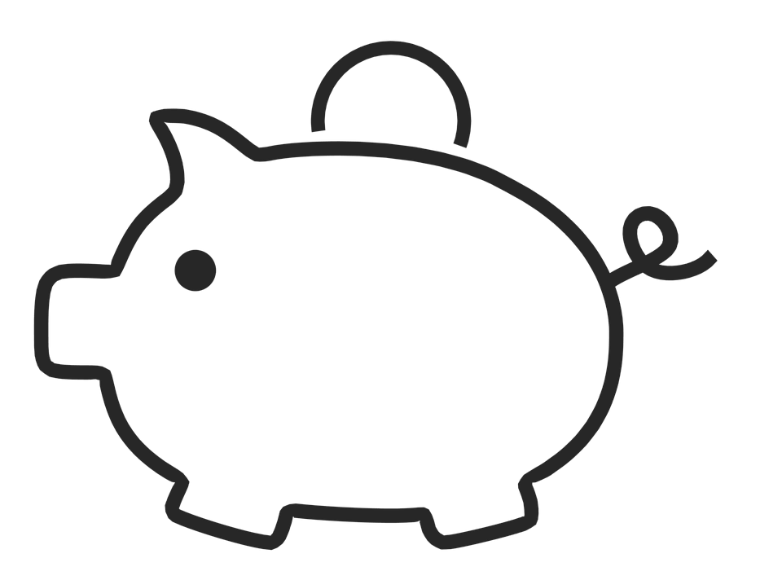 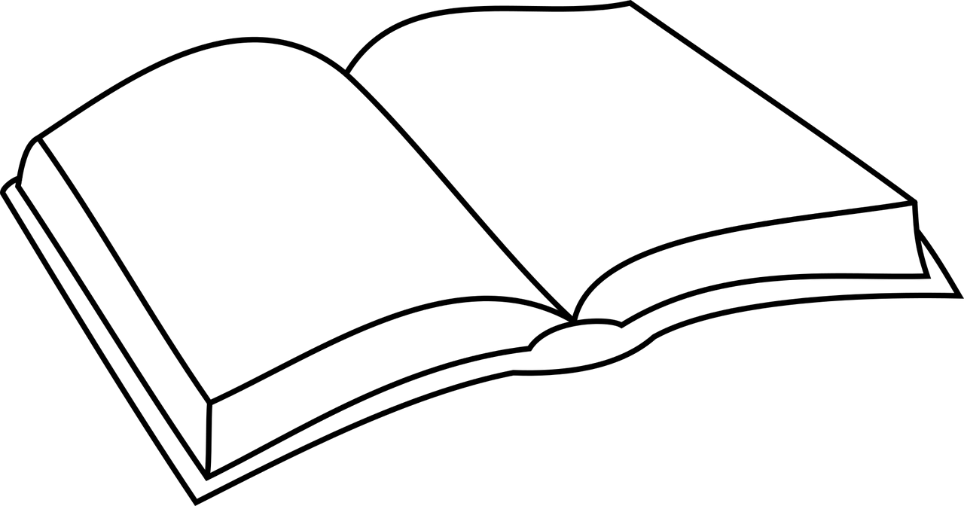 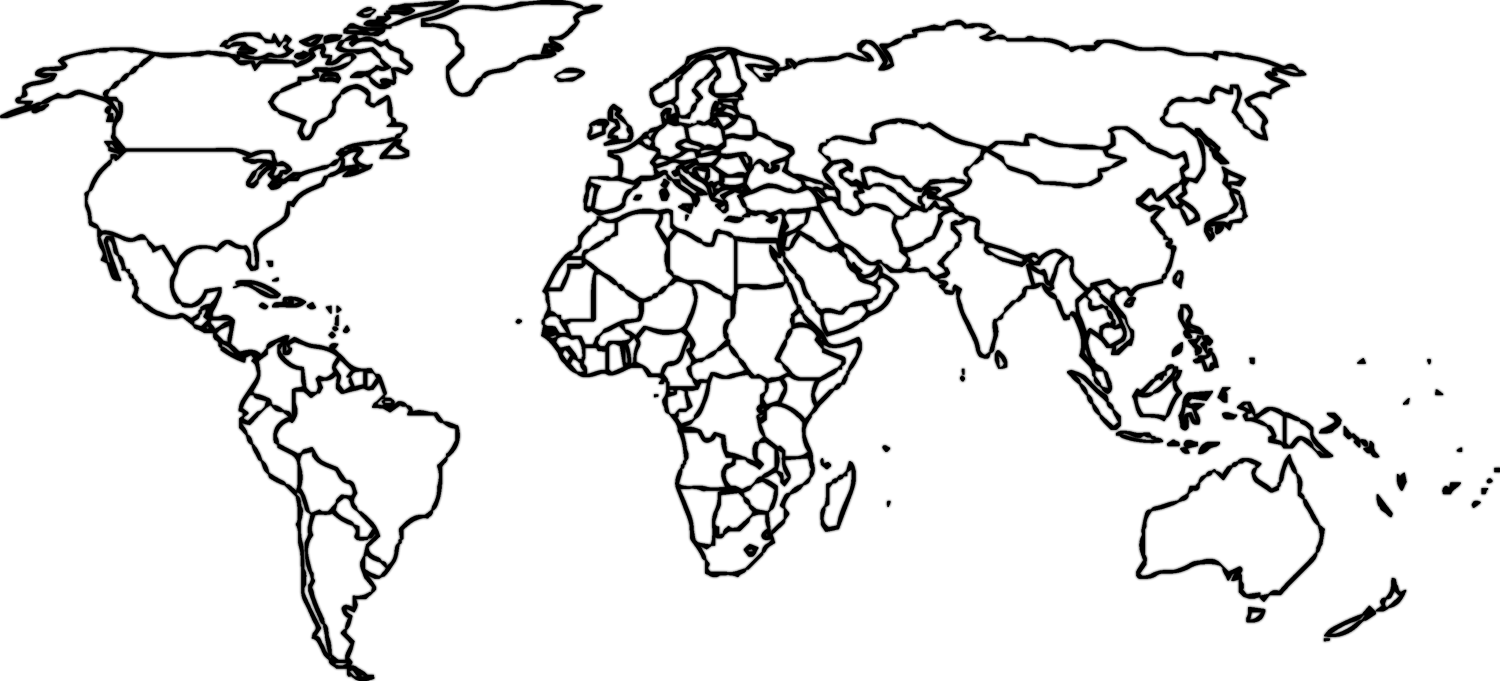 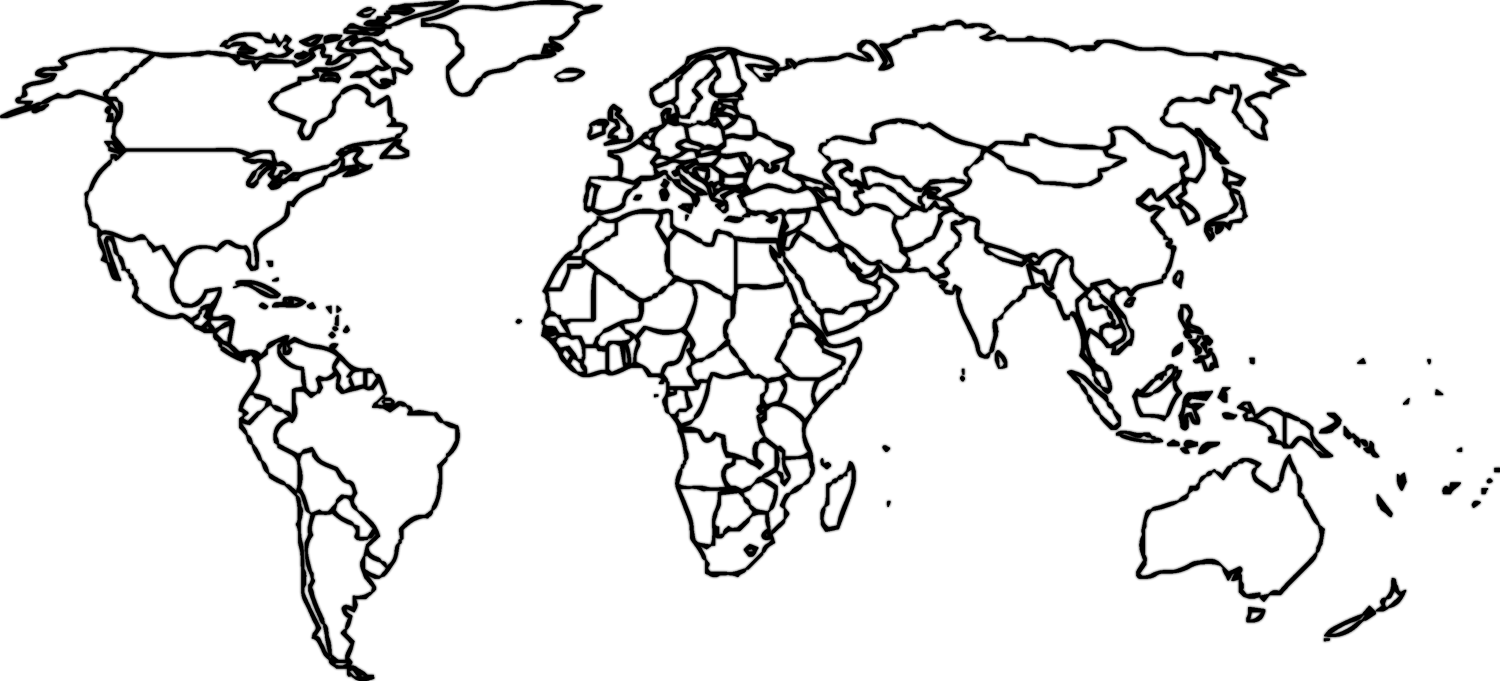 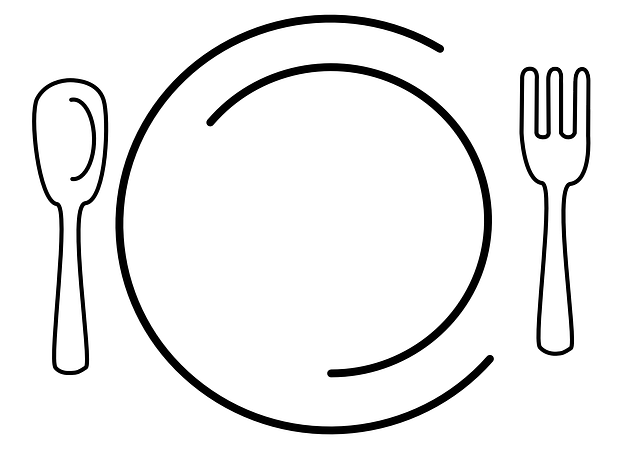 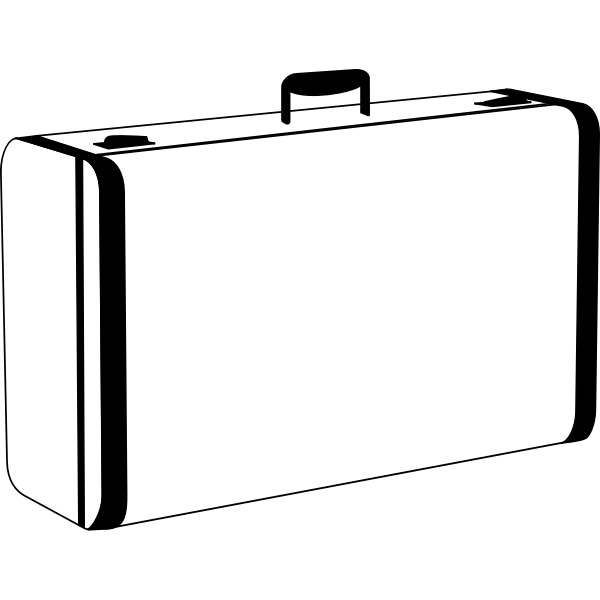 